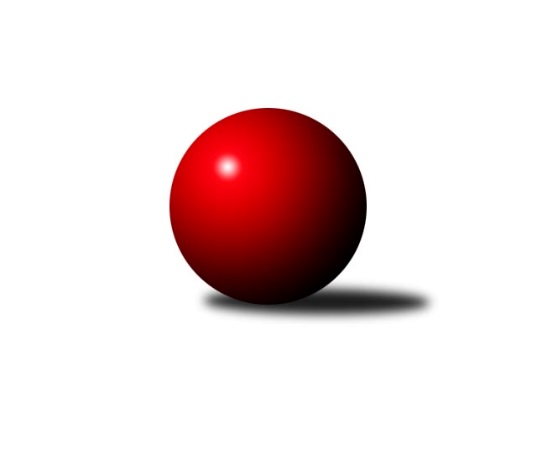 Č.3Ročník 2021/2022	10.10.2021Nejlepšího výkonu v tomto kole: 1220 dosáhlo družstvo: TJ Jiskra Nová BystřiceJihočeský KP DOROST 2021/2022Výsledky 3. kolaSouhrnný přehled výsledků:TJ Lokomotiva Č. Velenice	- TJ Spartak Trhové Sviny 	2:0	1118:1109		10.10.TJ Sokol Nové Hrady 	- TJ Dynamo České Budějovice 	2:0	1107:963		10.10.TJ Sokol Soběnov A	- Vltavan Loučovice A	2:0	1158:1103		10.10.TJ Jiskra Nová Bystřice	- KK Lokomotiva Tábor		dohrávka		21.11.Tabulka družstev:	1.	TJ Sokol Nové Hrady	3	3	0	0	6 : 0 	 	 1132	6	2.	TJ Sokol Soběnov A	2	2	0	0	4 : 0 	 	 1170	4	3.	TJ Lokomotiva Č. Velenice	3	2	0	1	4 : 2 	 	 1109	4	4.	TJ Jiskra Nová Bystřice	2	1	0	1	2 : 2 	 	 1076	2	5.	Vltavan Loučovice A	3	1	0	2	2 : 4 	 	 1095	2	6.	TJ Spartak Trhové Sviny	3	1	0	2	2 : 4 	 	 1061	2	7.	KK Lokomotiva Tábor	1	0	0	1	0 : 2 	 	 1214	0	8.	TJ Dynamo České Budějovice	3	0	0	3	0 : 6 	 	 948	0Podrobné výsledky kola:	 TJ Lokomotiva Č. Velenice	1118	2:0	1109	TJ Spartak Trhové Sviny 	Eliška Rysová	 	 207 	 170 		377 	  	 448 	 	221 	 227		Nikola Kroupová	Adéla Dörfelová	 	 177 	 137 		314 	  	 356 	 	202 	 154		Nela Koptová	Victorie Beníschková	 	 187 	 187 		374 	  	 305 	 	156 	 149		František Polák	Karolína Šedivá	 	 209 	 158 		367 	  	 0 	 	0 	 0		nikdo nenastoupilrozhodčí: Miloš NavrkalNejlepší výkon utkání: 448 - Nikola Kroupová	 TJ Sokol Nové Hrady 	1107	2:0	963	TJ Dynamo České Budějovice 	Eliška Brychtová	 	 180 	 171 		351 	  	 282 	 	142 	 140		Filip Sýkora	Pavel Fritz	 	 125 	 132 		257 	  	 338 	 	165 	 173		Filip Rojdl	Adam Hanousek	 	 168 	 194 		362 	  	 343 	 	196 	 147		Vít Malík	Tomáš Balko	 	 207 	 187 		394 	  	 0 	 	0 	 0		nikdo nenastoupilrozhodčí: Stanislav SladkýNejlepší výkon utkání: 394 - Tomáš Balko	 TJ Sokol Soběnov A	1158	2:0	1103	Vltavan Loučovice A	Patrik Fink	 	 180 	 148 		328 	  	 230 	 	115 	 115		Tereza Gondeková	Ondřej Sysel	 	 192 	 203 		395 	  	 314 	 	157 	 157		Daniela Suchánková	Jakub Sysel	 	 211 	 194 		405 	  	 422 	 	203 	 219		Tomáš Suchánek	Dominik Smoleň	 	 168 	 190 		358 	  	 367 	 	171 	 196		Jaroslav Štichrozhodčí: Josef SyselNejlepší výkon utkání: 422 - Tomáš SuchánekPořadí jednotlivců:	jméno hráče	družstvo	celkem	plné	dorážka	chyby	poměr kuž.	Maximum	1.	Marie Myslivcová 	KK Lokomotiva Tábor	443.00	318.0	125.0	12.0	1/1	(443)	2.	Tomáš Balko 	TJ Sokol Nové Hrady 	404.50	283.3	121.3	8.0	2/2	(434)	3.	Nikola Kroupová 	TJ Spartak Trhové Sviny 	400.50	291.3	109.3	11.5	2/2	(448)	4.	Viktor Stuchlík 	KK Lokomotiva Tábor	400.00	287.0	113.0	12.0	1/1	(400)	5.	Jakub Sysel 	TJ Sokol Soběnov A	398.50	270.0	128.5	7.5	1/1	(405)	6.	Tomáš Suchánek 	Vltavan Loučovice A	398.33	283.3	115.0	8.7	3/3	(422)	7.	Eliška Rysová 	TJ Lokomotiva Č. Velenice	395.75	275.3	120.5	10.8	2/2	(418)	8.	Ondřej Sysel 	TJ Sokol Soběnov A	386.50	277.5	109.0	10.5	1/1	(395)	9.	Adam Hanousek 	TJ Sokol Nové Hrady 	383.00	268.5	114.5	8.8	2/2	(407)	10.	Matěj Budoš 	TJ Jiskra Nová Bystřice	376.00	281.5	94.5	9.5	2/2	(396)	11.	Vojtěch Polák 	KK Lokomotiva Tábor	371.00	259.0	112.0	16.0	1/1	(371)	12.	Victorie Beníschková 	TJ Lokomotiva Č. Velenice	369.75	267.8	102.0	13.5	2/2	(375)	13.	Patrik Fink 	TJ Sokol Soběnov A	369.50	256.5	113.0	11.0	1/1	(411)	14.	Dominik Smoleň 	TJ Sokol Soběnov A	367.50	259.0	108.5	16.5	1/1	(377)	15.	Jaroslav Štich 	Vltavan Loučovice A	365.33	263.7	101.7	9.7	3/3	(367)	16.	Jan Mol 	TJ Jiskra Nová Bystřice	364.00	263.5	100.5	13.5	2/2	(396)	17.	Nela Koptová 	TJ Spartak Trhové Sviny 	356.25	260.5	95.8	16.5	2/2	(365)	18.	Daniela Suchánková 	Vltavan Loučovice A	331.67	245.0	86.7	15.3	3/3	(360)	19.	Matyáš Krmela 	TJ Jiskra Nová Bystřice	321.50	249.5	72.0	21.5	2/2	(349)	20.	Pavel Fritz 	TJ Sokol Nové Hrady 	320.50	241.8	78.8	18.0	2/2	(351)	21.	Eliška Brychtová 	TJ Sokol Nové Hrady 	319.00	239.3	79.8	15.0	2/2	(351)	22.	Vít Malík 	TJ Dynamo České Budějovice 	313.33	233.7	79.7	19.7	3/3	(343)	23.	Filip Rojdl 	TJ Dynamo České Budějovice 	313.33	241.0	72.3	24.3	3/3	(338)	24.	Nela Havlová 	TJ Jiskra Nová Bystřice	312.50	230.0	82.5	18.5	2/2	(323)	25.	František Polák 	TJ Spartak Trhové Sviny 	304.50	228.0	76.5	19.8	2/2	(310)	26.	Filip Sýkora 	TJ Dynamo České Budějovice 	295.50	220.5	75.0	23.5	2/3	(309)	27.	Adéla Dörfelová 	TJ Lokomotiva Č. Velenice	291.50	225.5	66.0	29.0	2/2	(314)	28.	Tereza Gondeková 	Vltavan Loučovice A	212.67	165.3	47.3	29.7	3/3	(230)		Leona Havlová 	TJ Lokomotiva Č. Velenice	427.00	295.0	132.0	12.0	1/2	(427)		Anna Hartlová 	TJ Lokomotiva Č. Velenice	395.00	298.0	97.0	24.0	1/2	(395)		Vít Šebestík 	TJ Dynamo České Budějovice 	373.00	265.0	108.0	8.0	1/3	(373)		Karolína Šedivá 	TJ Lokomotiva Č. Velenice	367.00	263.0	104.0	20.0	1/2	(367)Sportovně technické informace:Starty náhradníků:registrační číslo	jméno a příjmení 	datum startu 	družstvo	číslo startu
Hráči dopsaní na soupisku:registrační číslo	jméno a příjmení 	datum startu 	družstvo	25475	Karolína Šedivá	10.10.2021	TJ Lokomotiva Č. Velenice	Program dalšího kola:4. kolo17.10.2021	ne	10:00	TJ Spartak Trhové Sviny  - TJ Sokol Soběnov A	17.10.2021	ne	10:00	Vltavan Loučovice A - TJ Jiskra Nová Bystřice	17.10.2021	ne	10:00	TJ Sokol Nové Hrady  - TJ Lokomotiva Č. Velenice	17.10.2021	ne	10:00	TJ Dynamo České Budějovice  - KK Lokomotiva Tábor	Nejlepší šestka kola - absolutněNejlepší šestka kola - absolutněNejlepší šestka kola - absolutněNejlepší šestka kola - absolutněNejlepší šestka kola - dle průměru kuželenNejlepší šestka kola - dle průměru kuželenNejlepší šestka kola - dle průměru kuželenNejlepší šestka kola - dle průměru kuželenNejlepší šestka kola - dle průměru kuželenPočetJménoNázev týmuVýkonPočetJménoNázev týmuPrůměr (%)Výkon1xJan MolNová Bystřice4692xJan MolNová Bystřice122.54691xNikola KroupováSp. T.Sviny 4482xTomáš SuchánekLoučovice A114.974222xTomáš SuchánekLoučovice A4221xNikola KroupováSp. T.Sviny 114.124482xJakub SyselSoběnov A4051xJakub SyselSoběnov A110.344052xOndřej SyselSoběnov A3953xTomáš BalkoNové Hrady A109.193942xTomáš BalkoNové Hrady A3942xOndřej SyselSoběnov A107.61395